Choco-nutty browniesIngredients125g butter, plus extra for greasing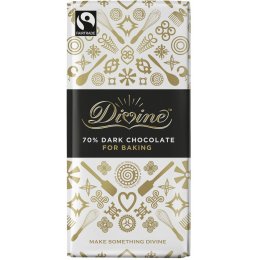 25g Divine      70% dark chocolate bar for baking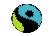 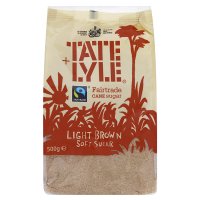 3 large free range eggs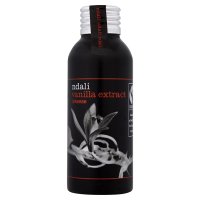 300g Fairtrade      soft light brown sugar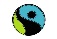 2tsp Fairtrade      vanilla extract150g 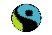 self raising flour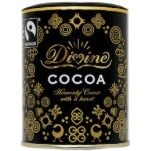 25g Divine      cocoa powder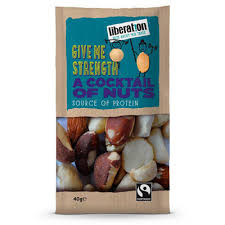 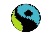 125g ‘Give me Strength’ Liberation Nuts     (unsalted) roughly choppedMethodPreheat the oven to 350˚F,   180˚C / fan 160 ˚F,   Gas 4Melt butter and chocolate in heatproof bowl in the microwave.  Stir together and set aside to cool.Grease and line with baking parchment a 16cm x 26cm baking tinWhisk eggs, sugar and vanilla extract together in a bowl until thick and moussey.  When you lift the whisk out it should leave a ribbon like trail.Sift flour and cocoa over the mousse mixture, pour the chocolate mixture around it.  Add the chopped nuts.  Using a large metal spoon fold everything together.Pour into prepared tin and bake for 25-30 mins for a very fudgy brownie and 30 mins if you prefer them a bit more solidCool in the tin.  Lift out and cut into squares. Suitable for freezing.